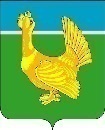 ДУМА ВЕРХНЕКЕТСКОГО РАЙОНАРЕШЕНИЕ№ 109 от 17.11.2020                           	                     	р.п. Белый Яр,                                                                                            			               ул.Гагарина, 15   О составлении и утверждении бюджетамуниципального образования Верхнекетский район Томской области В соответствии с абзацем 2 пункта 4 статьи 169 Бюджетного кодекса Российской Федерации, пунктом 3 статьи 14 Положения о бюджетном процессе в муниципальном образовании Верхнекетский район Томской области, утвержденного решением Думы Верхнекетского района от 25.02.2020 № 05,  Дума Верхнекетского районарешила:1. Установить, что бюджет муниципального образования Верхнекетский район Томской области, начиная с бюджета 2021 года, составляется и утверждается сроком на три года (очередной финансовый год и плановый период).2. Настоящее решение вступает в силу со дня его официального опубликования в информационном вестнике Верхнекетского района «Территория» и распространяет своё действие на правоотношения, возникшие с 01 августа 2020 года. Разместить настоящее решение на официальном сайте Администрации Верхнекетского района._________________________________________________________________________________Дума-1, Администрация. -1, поселения-9, прокуратура. -1, Управление финансов-1, УО-1, УРМИЗ-1.Председатель ДумыВерхнекетского района___________________ Е.А.ПарамоноваГлава Верхнекетского района ____________________ С.А.Альсевич